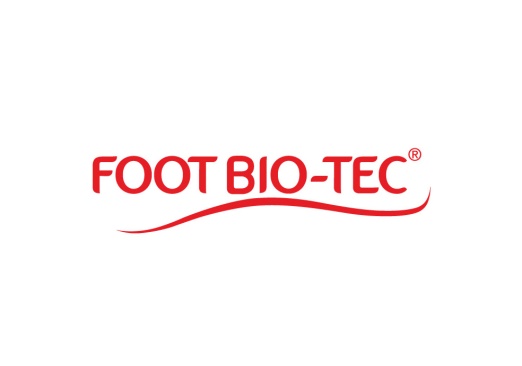 DanDaDdawww.footbiotec.comBottom of FormWe are proud to have invited Associate Professor, Dr Vivienne Chuter, Head of Discipline and Program Convener for the Discipline of Podiatry in the Faculty of Health and Medicine, The University of Newcastle, to present a lecture on Biomechanics of the foot and lower limb.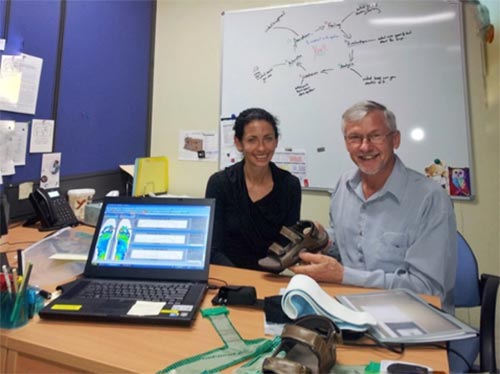       Associate Prof. Vivienne Chuter and Robert Herde of Dan Archer Medical 9:00am - 9:30am                      Registration9:30am -10.00am                    Open speech by Dr Daniel Zhang (m.m.b.s chin),  Dan Archer Medical10: 00am – 10: 30amBrief Education of Communication Skills in Sales By Robert Herde, the Product Manage Dan Archer Medical10: 30am – 10: 45am Morning Tea10: 45am- 12amFoundations of Foot and Lower Limb Biomechanics By Associate Professor Vivienne ChuterHead of Discipline and Program Convener for the Discipline of Podiatry in the Faculty of Health and Medicine, The University of Newcastle12pm -1pm Lunch Break1pm -2:45pmThe current status of acupuncture for musculoskeletal conditions - evidence and practiceBy Chris ZaslawskiAssociate Professor, the Deputy Dean, Faculty of Life Health, the Head of Department of TCMUniversity of Technology, Sydney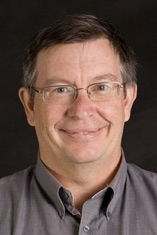 2:45pm- 3pmAfternoon Tea3pm-4: 30pmThe Mobilization Techniques for Remedial Massage Therapists in the treatment of Heel pain, Knee Pain and Hip Pain---Theories and Practical DemonstrationsDr Mehieddin Ghosn (Chiropractor)Sunshine Natural Healthwww.sunshinenaturalhealth.com.au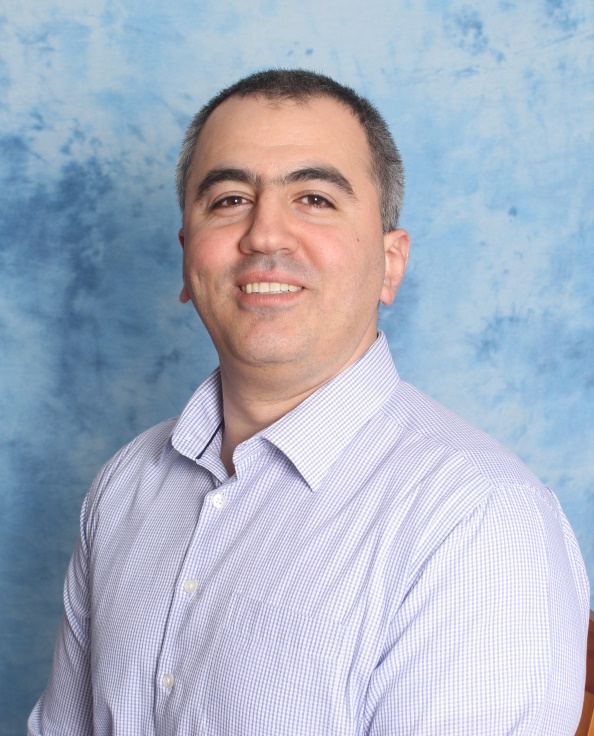 DR Mehieddin Ghosn (Chiropractor)www.footbiotec.com                                                           REGISTRATION FORMFull Name:Practice Name:                                                              Distributor: please tick       YES (   )             NO (   ) Address:State:            Postcode:           Telephone: (                                     )    Email:  Profession:          Physiotherapist                 Podiatrist                    Remedial  Massage Therapist           Chiropractor                                                                                          AcupuncturistPayment Details (for Non-Distributor Only)Cheque:                                    Mastercard:                                                  Visa:         AMOUNT: $Card Number:Name on Card: Authorization Number:                                  Expiry               /                                   Signature:Bank Transfer: Account Name: Dan Archer Medical Bank: ANZ                      Account Number: 378955095                     BSB: 012129          AMOUNT: $                   Reference: Your Name                To register, please send this completed form to: Dan Archer Medical                           Mobile: 0424215789                             Wechat: DanArcherMedicalEmail: service@footbiotec.com      Add: 6/90 Carnarvon St, Silverwater, NSW 2128      Tel: 02-97370985PROUDLY BROUGHT TO YOU BY Foot Bio-Tec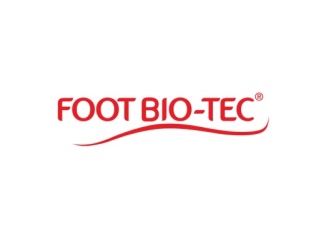 www.footbiotec.com